Лекция на тема: „Агресивно поведение последствията от него“ в IV „б“ клас.Лектор: Миглена Михайлова – обществен възпитател към МКБППМН-Рудозем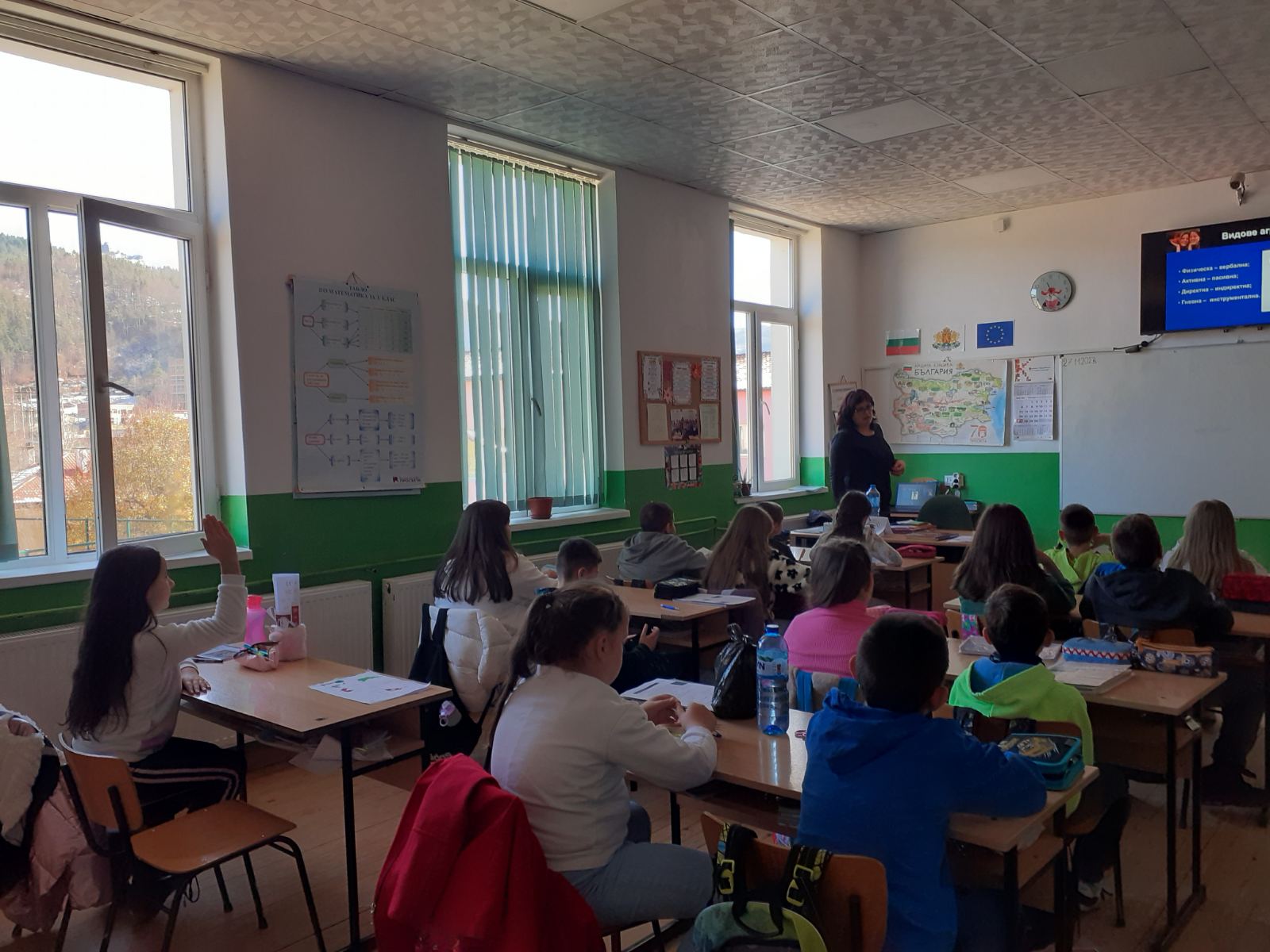 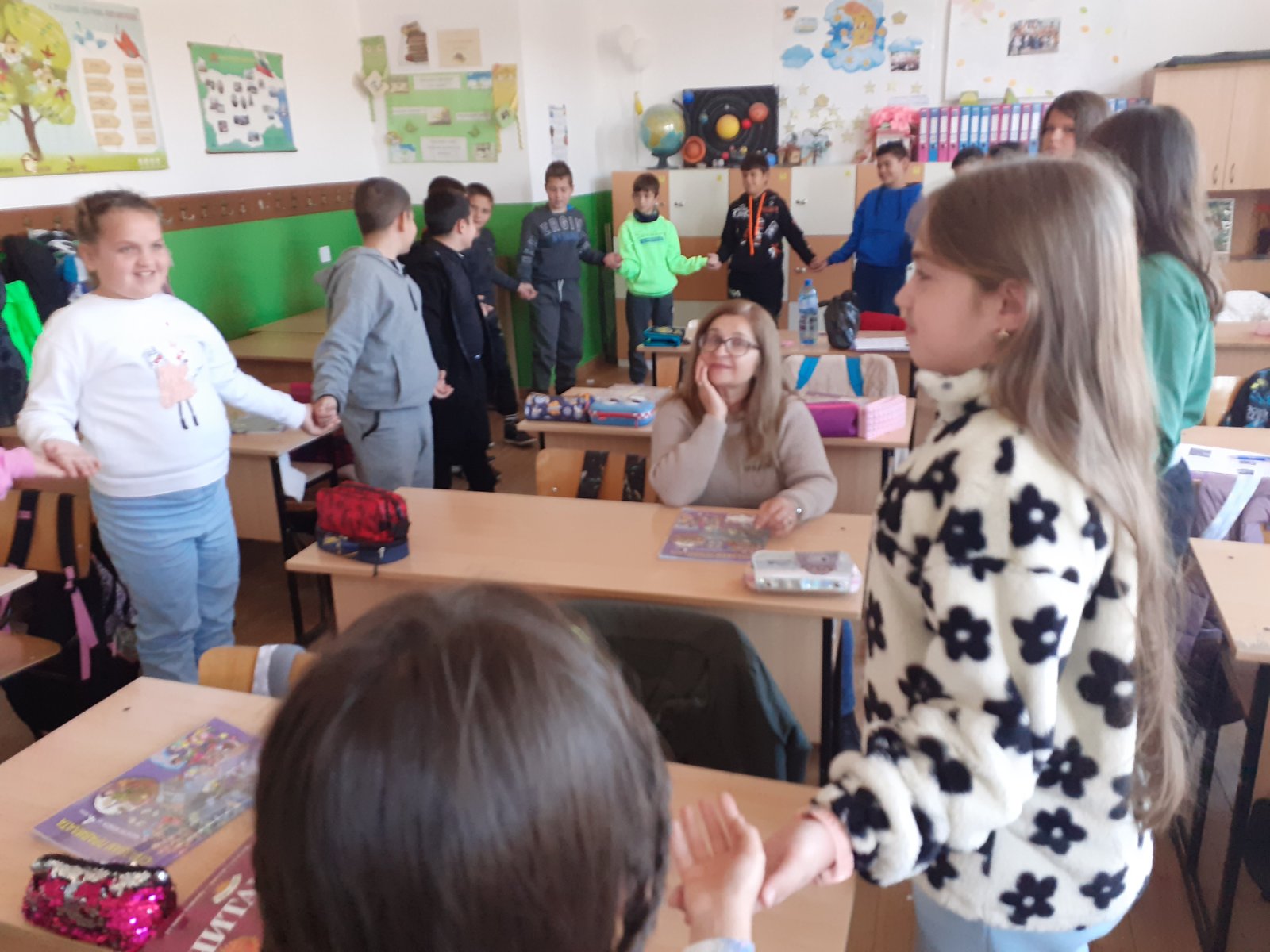 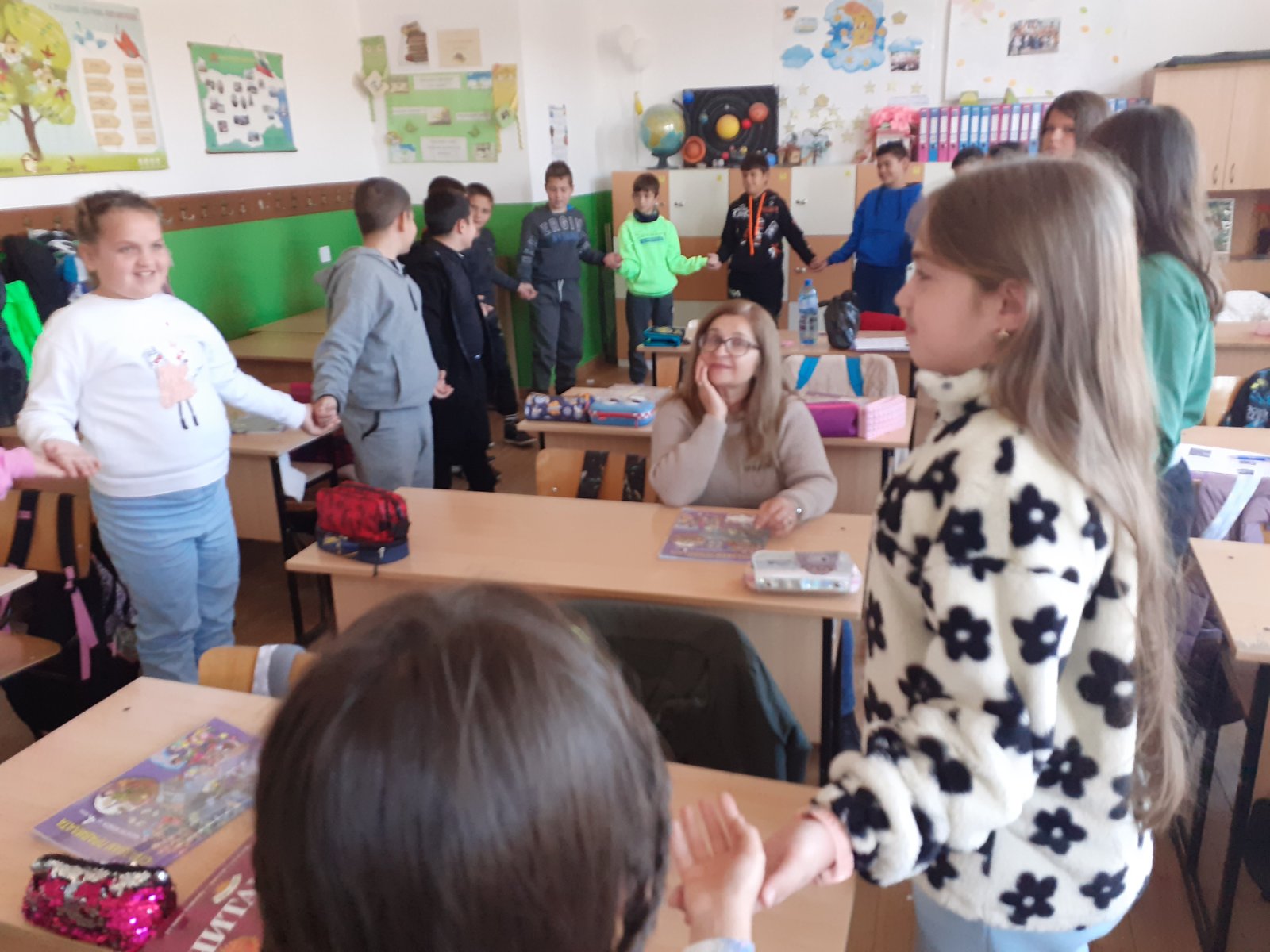 Лекция на тема: „Наркотиците. Вредата от употребата на психотропни вещества.“ в VIII „б“ клас.Лектор: Миглена Михайлова – обществен възпитател към МКБППМН-Рудозем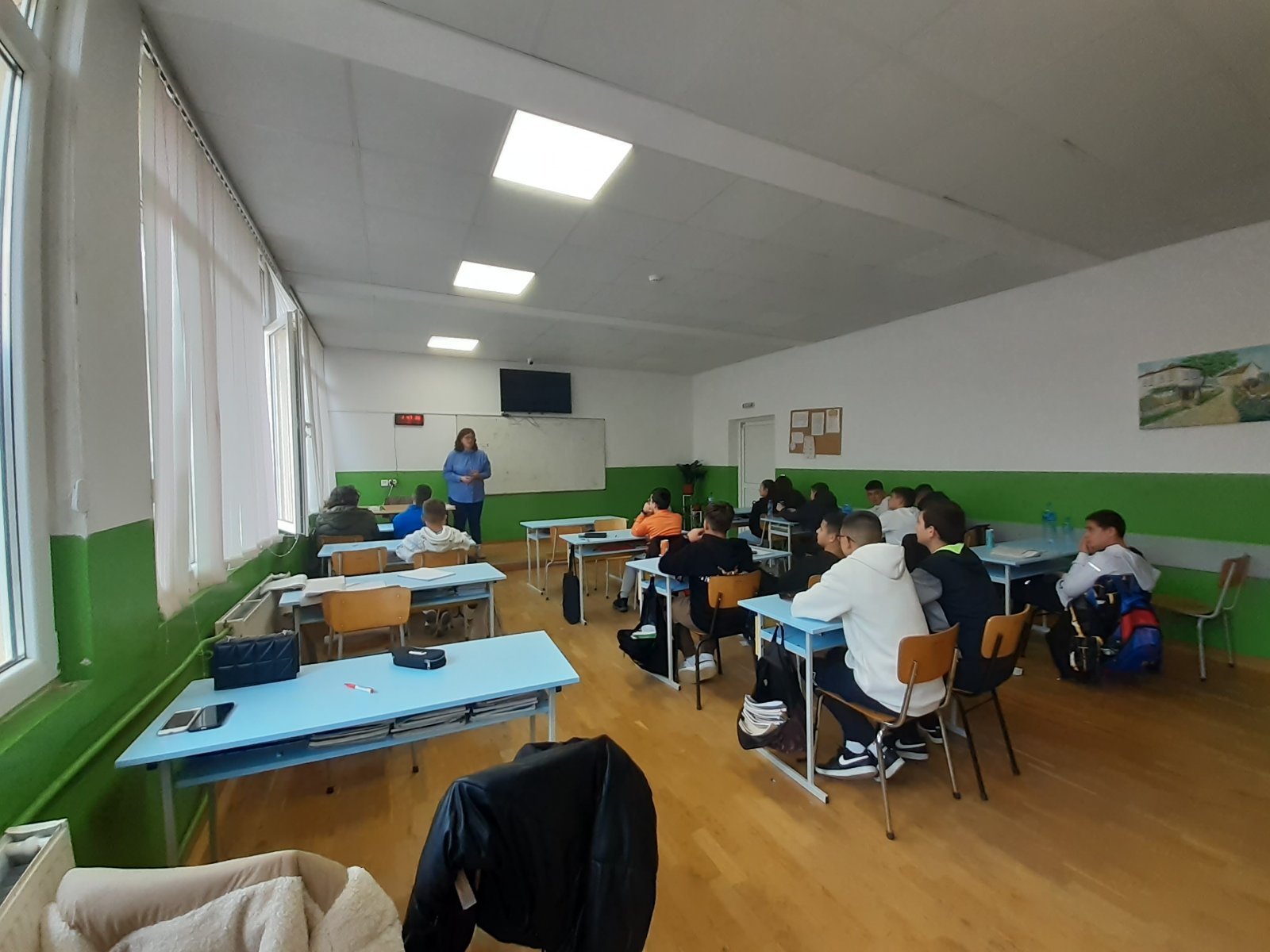 Лекция на тема: „Физическа и духовна деградация на личността вследствие от употребата на наркотици.“ в Х „а“ и „б“ клас.Лектор: Миглена Михайлова – обществен възпитател към МКБППМН-Рудозем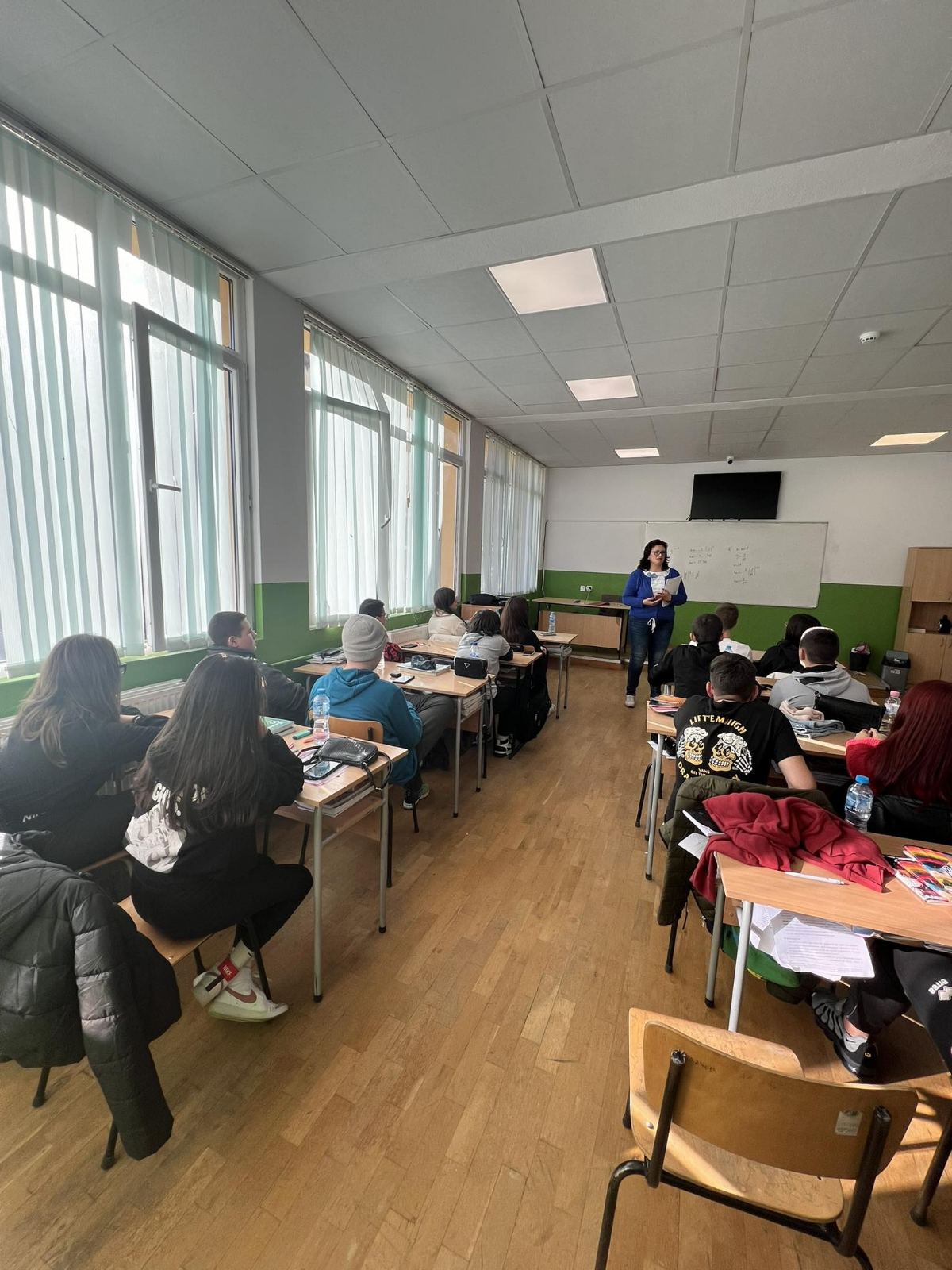 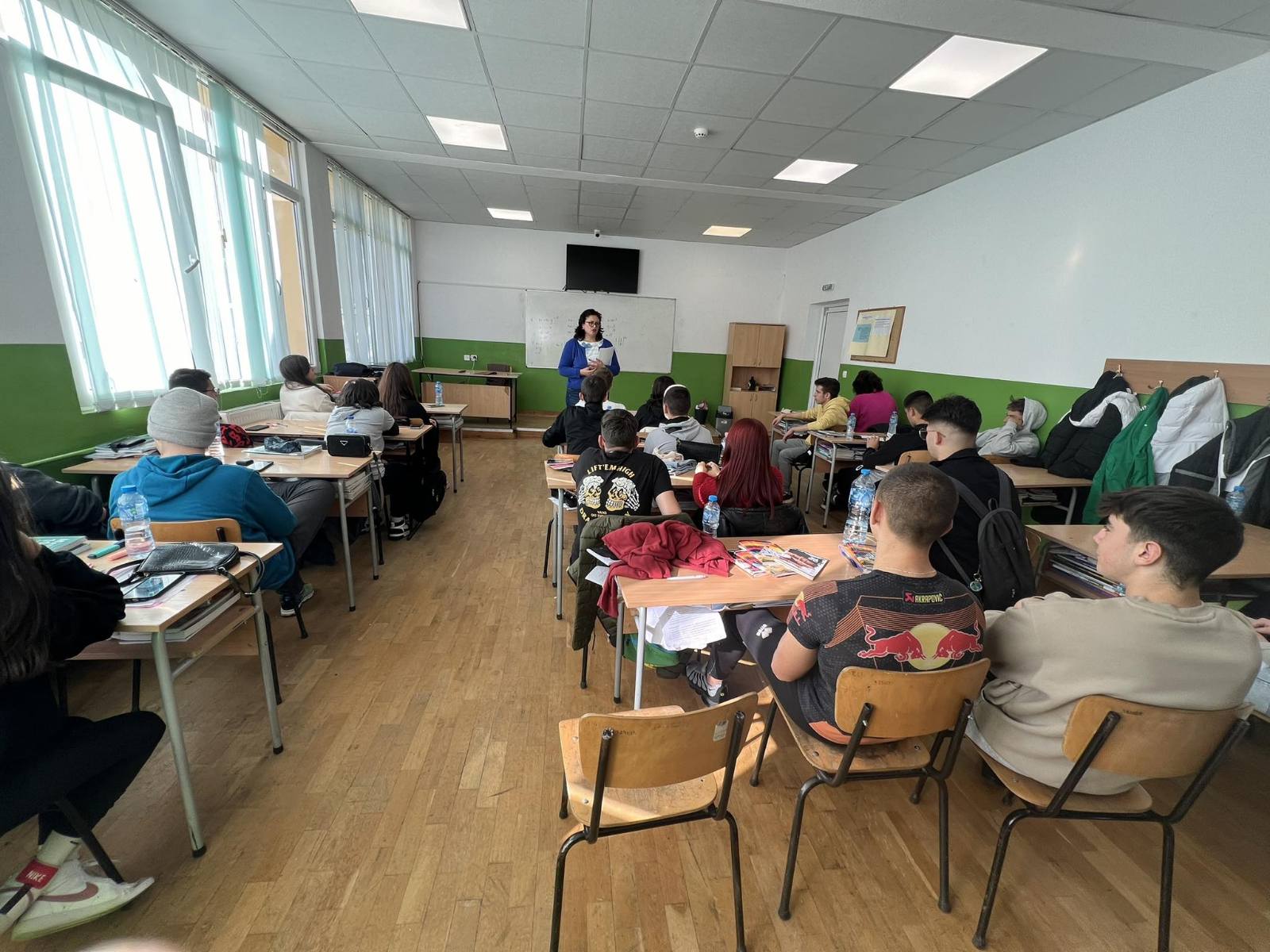 Лекция на тема: „Какво трябва да знаем за наркотиците.“ в ХII „а“ клас.Лектор: Динко Уручевски – обществен възпитател към МКБППМН-Рудозем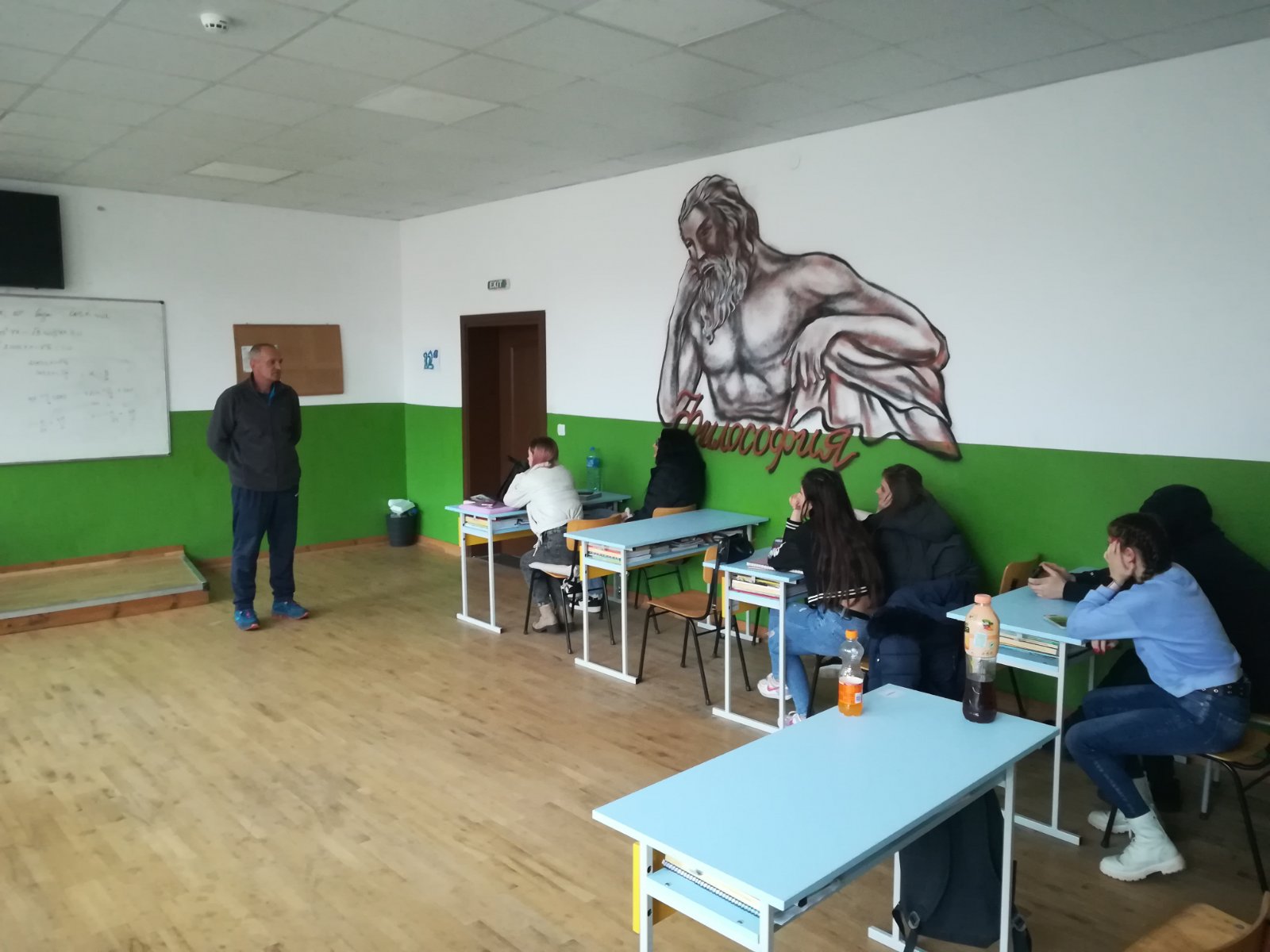 Лекция на тема: „Бурята на детската агресия.“ в III „а“ клас.Лектор: Миглена Михайлова – обществен възпитател към МКБППМН-Рудозем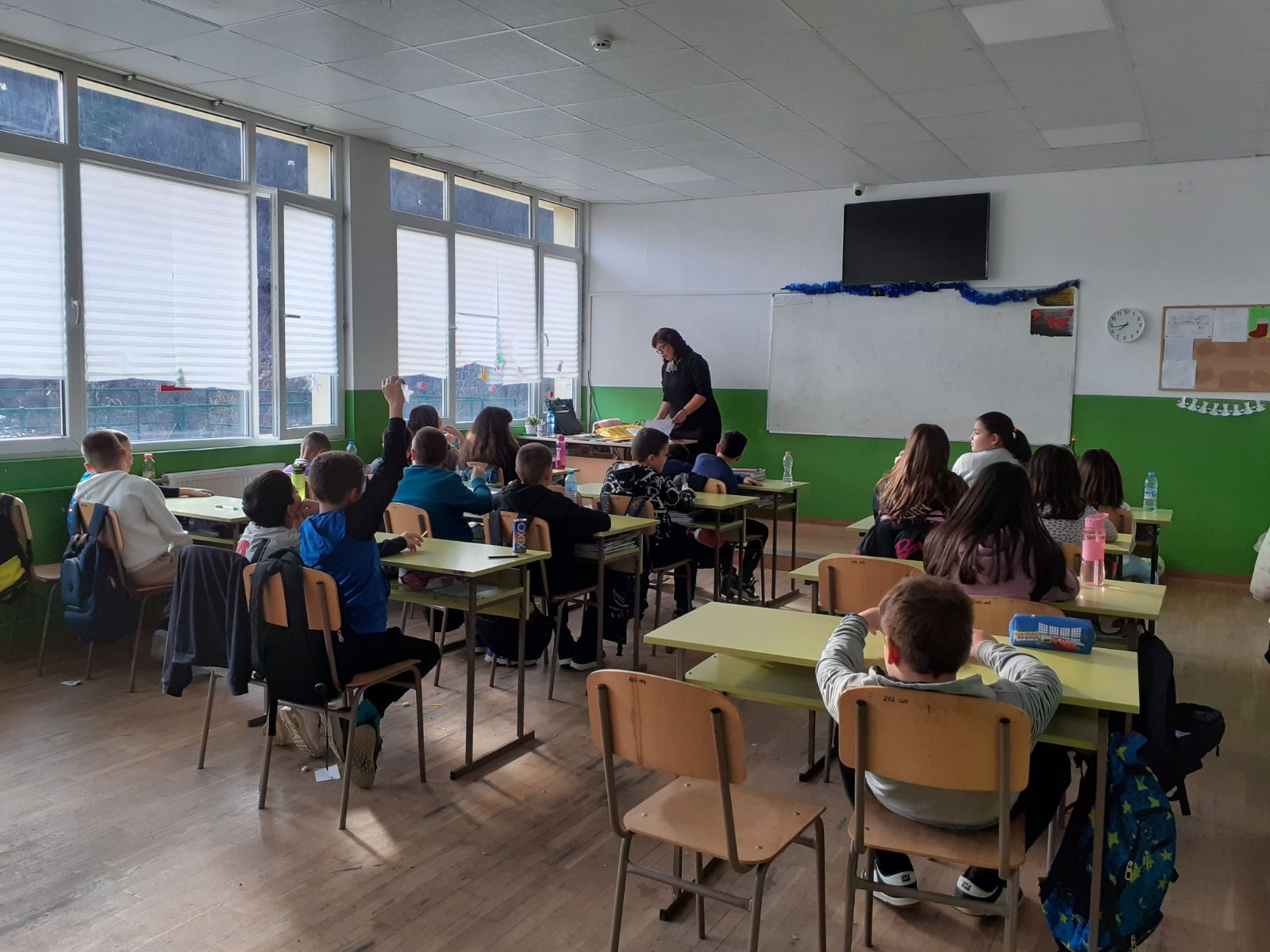 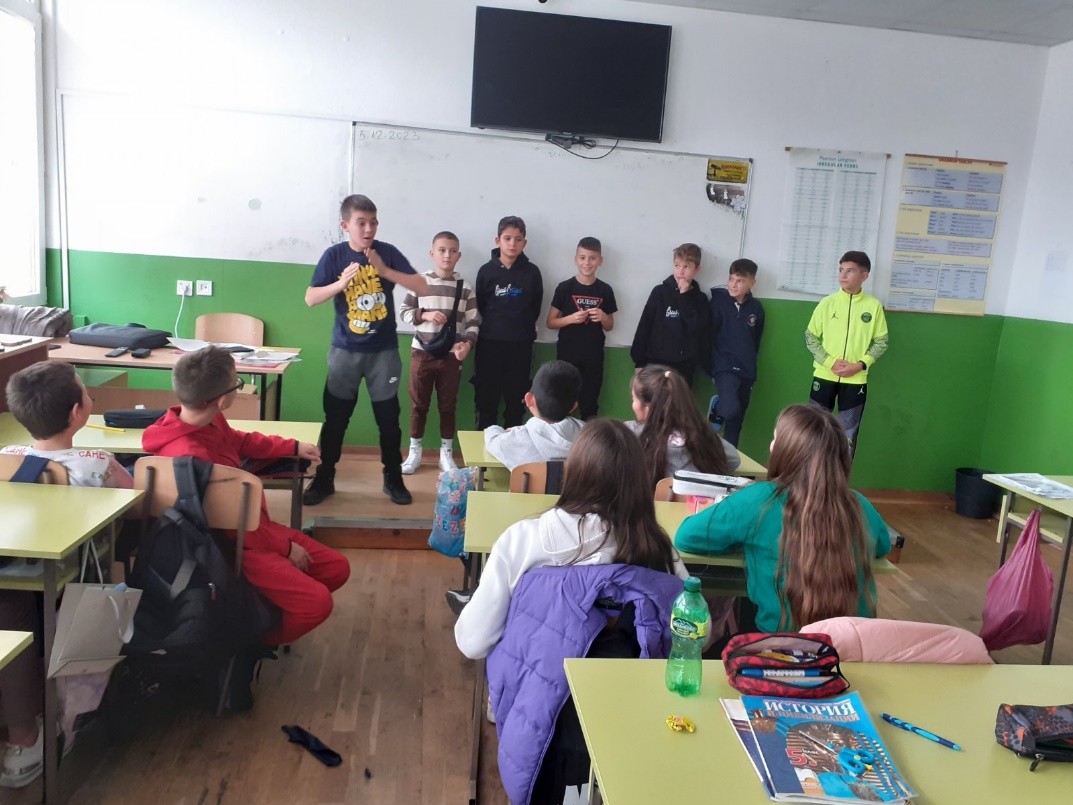 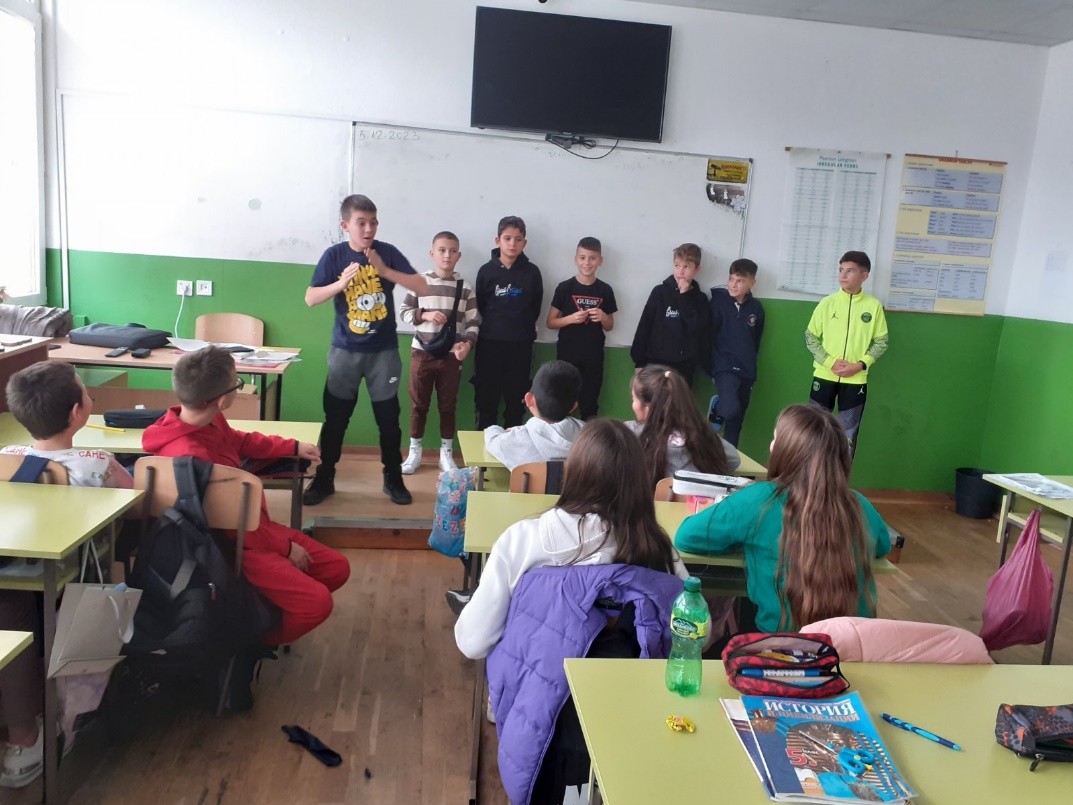 Лекция на тема: „Физическа и духовна деградация на личността, в следствие на употребата на наркотици.“ в IХ „а“ клас.Лектор: Динко Уручевски – обществен възпитател към МКБППМН-Рудозем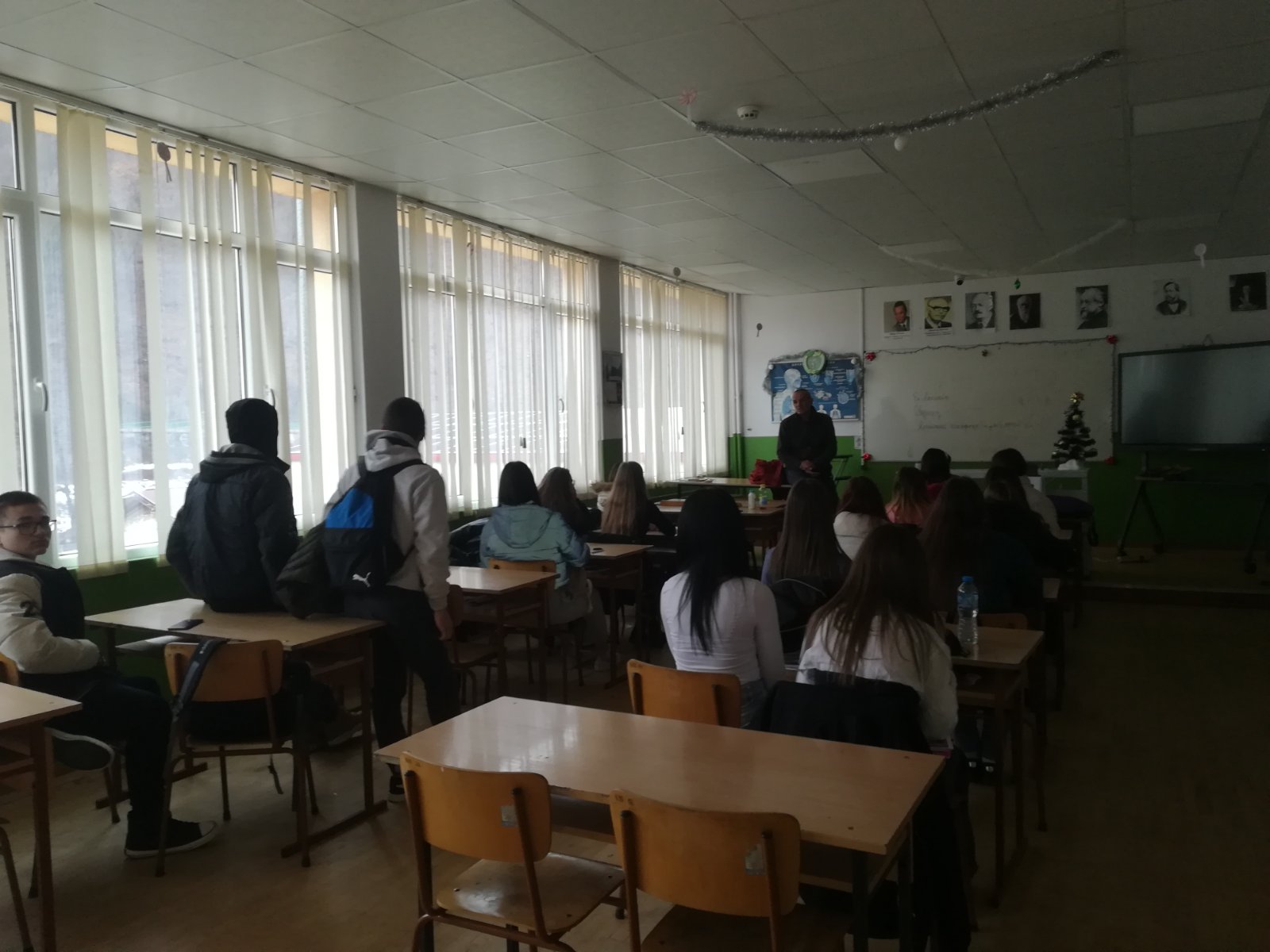 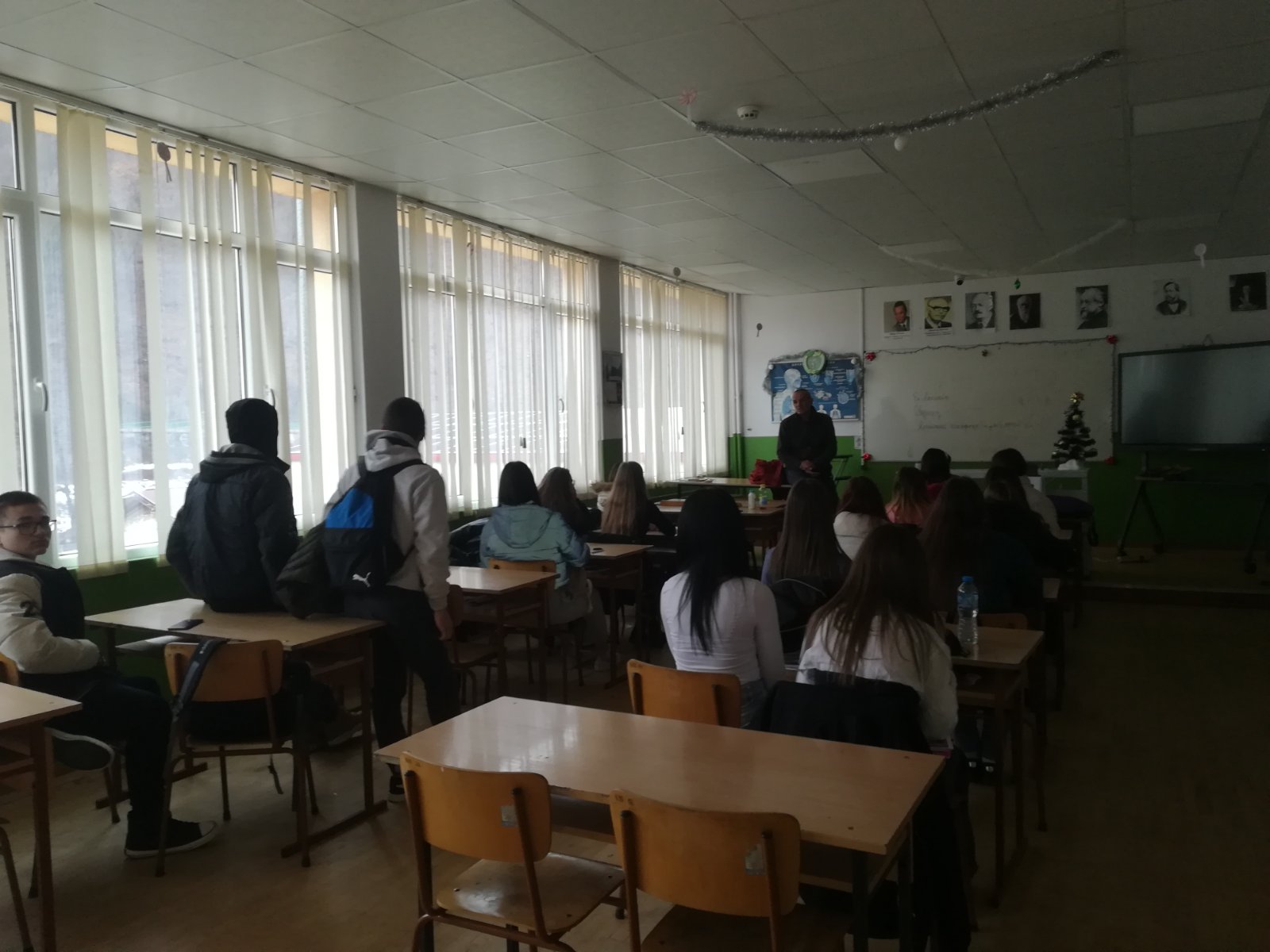 Лекция на тема: „Агресивно поведение и последствията от него“  в IV „а“ клас.Лектор: Миглена Михайлова – обществен възпитател към МКБППМН-Рудозем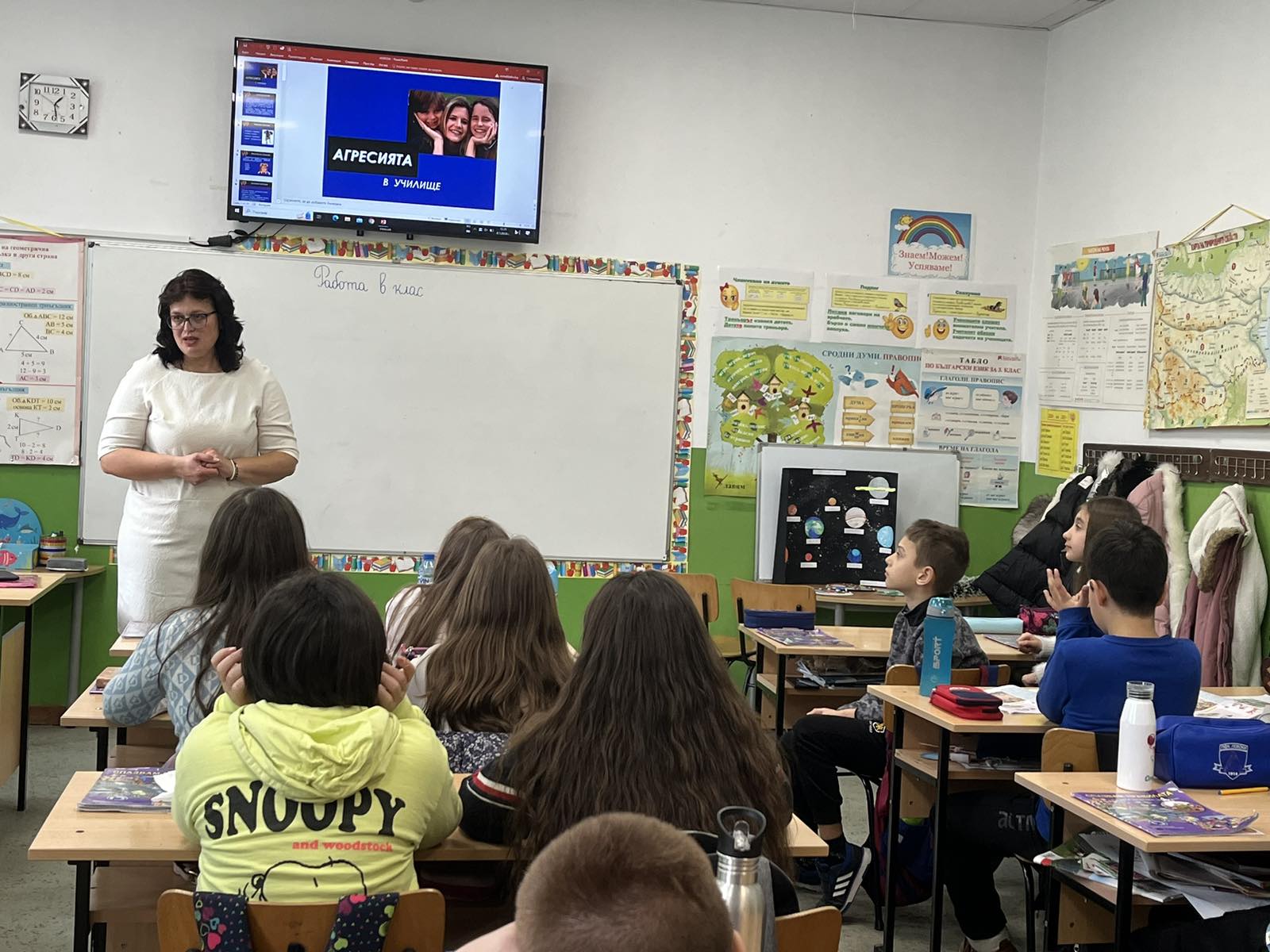 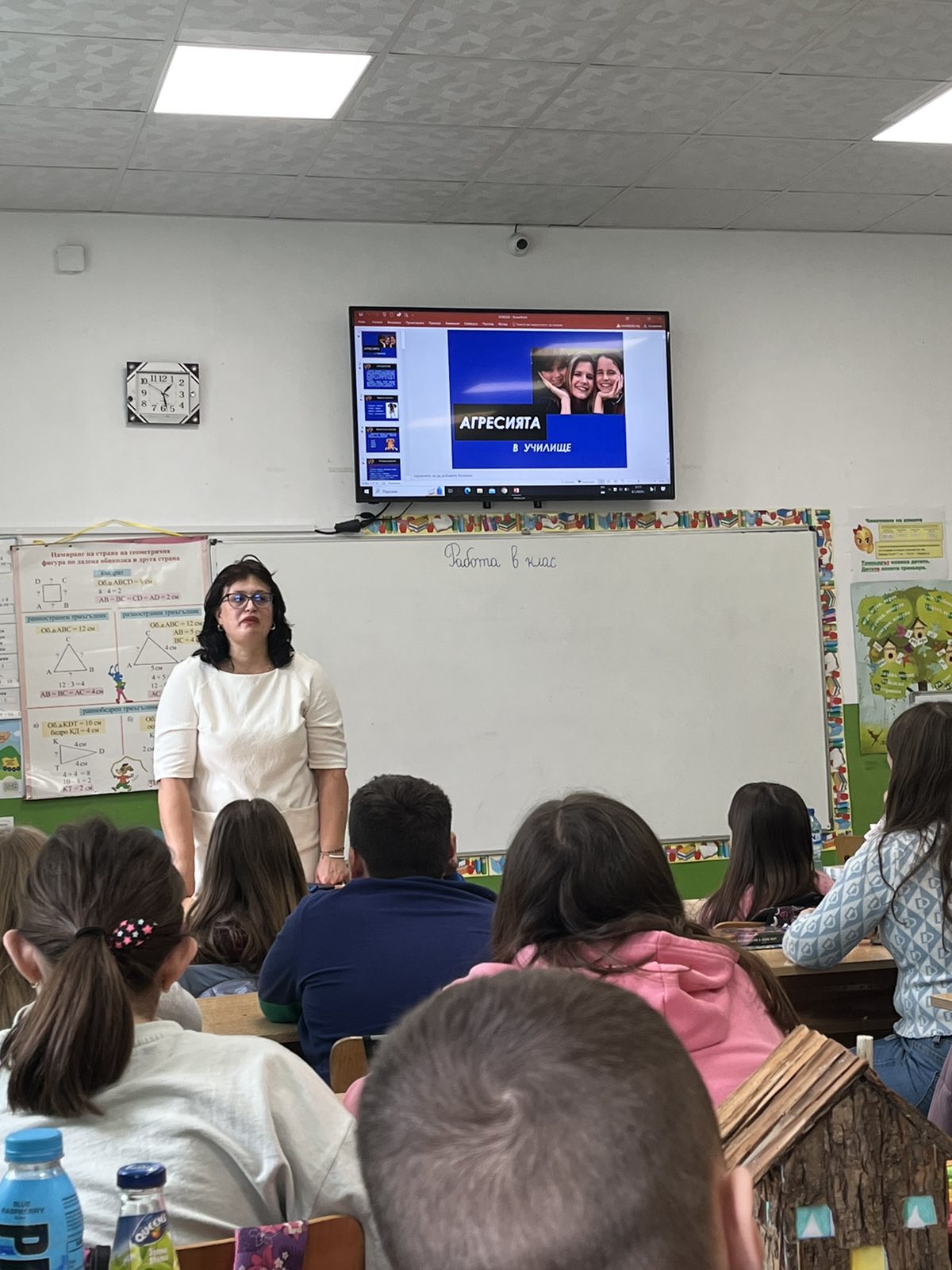 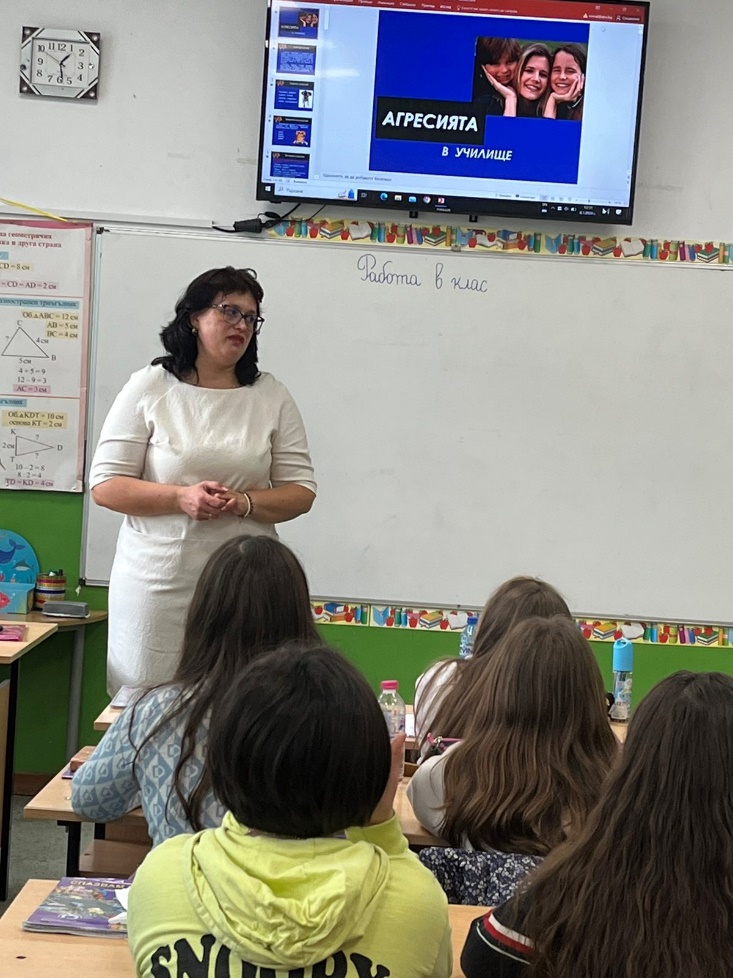 Лекция на тема: „Общуването и приятелството“  в VI „а“ и „б“ клас.Лектор: Миглена Михайлова – обществен възпитател към МКБППМН-Рудозем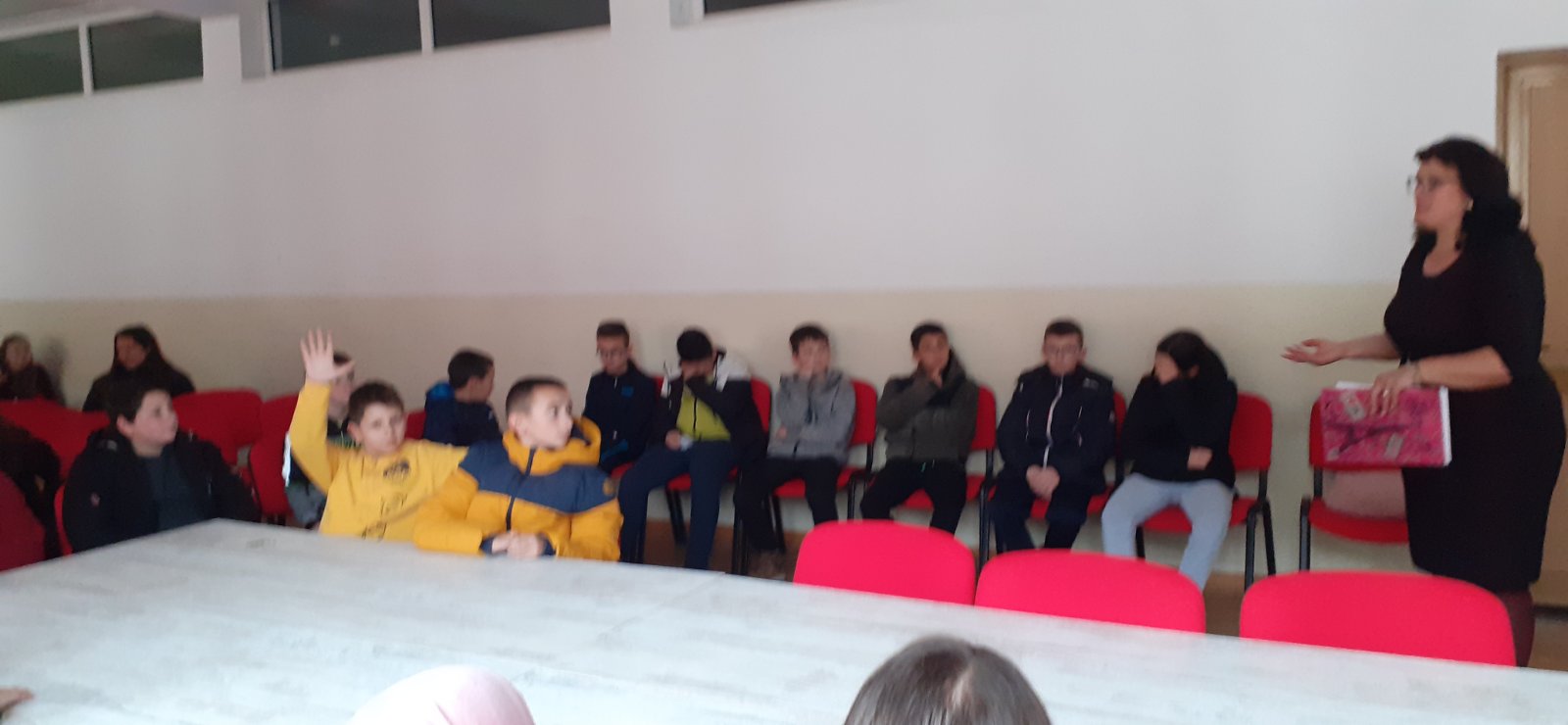 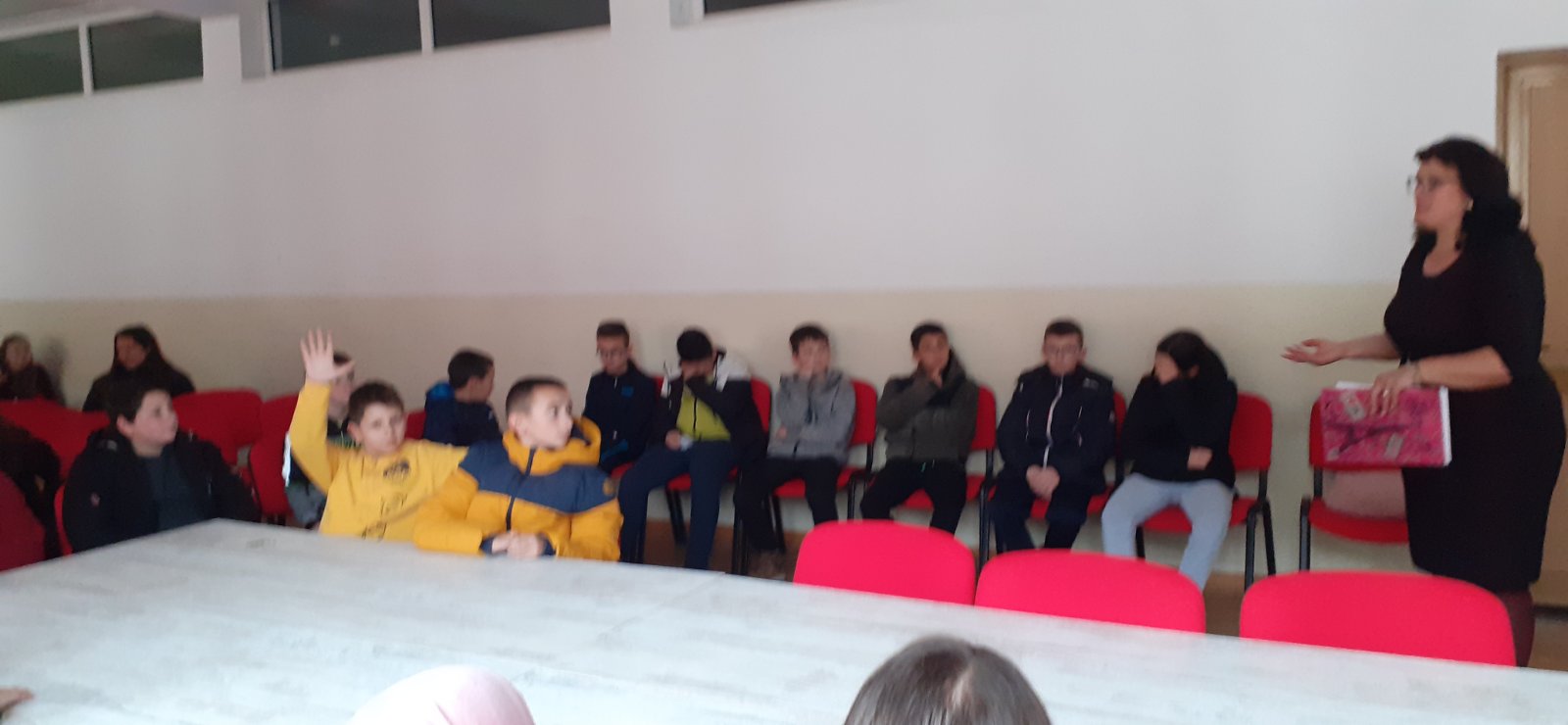 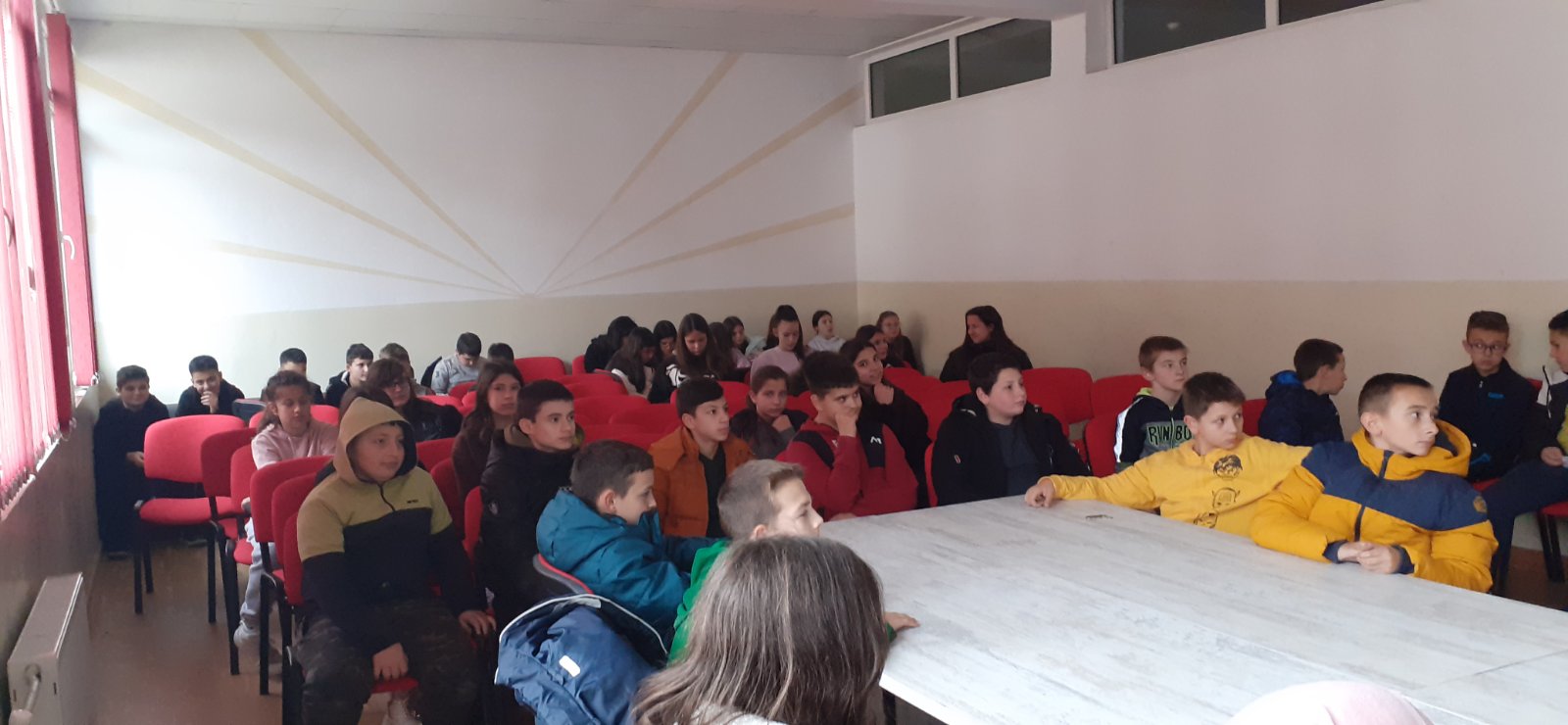 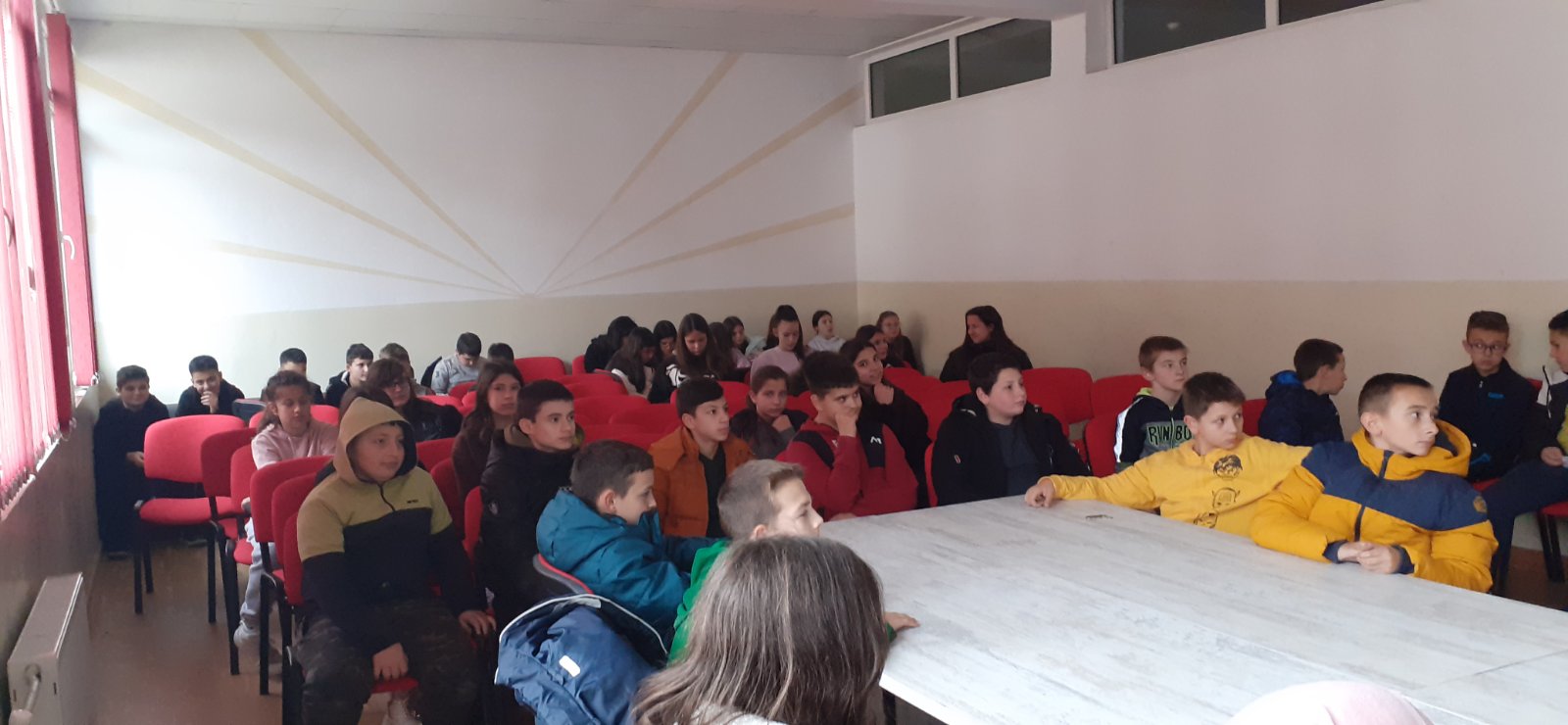 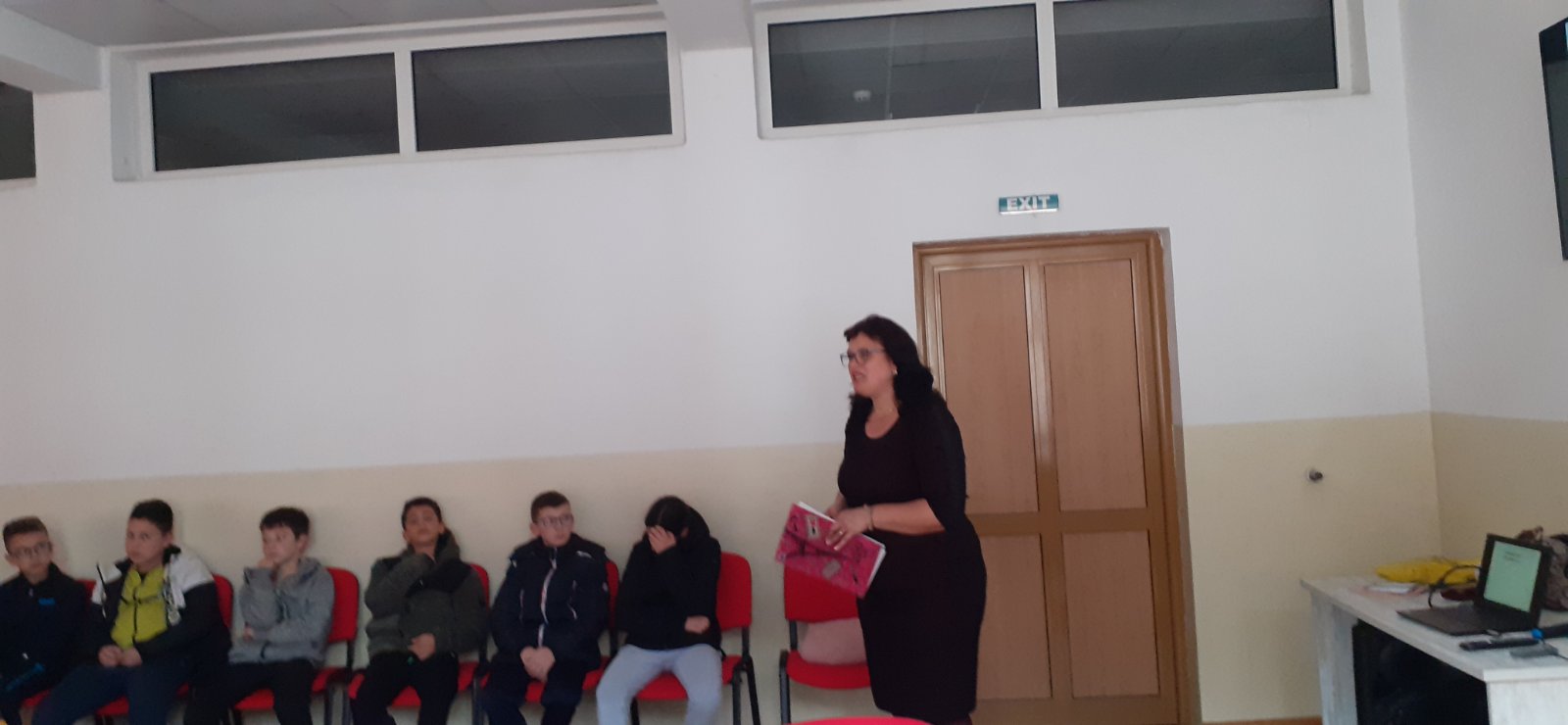 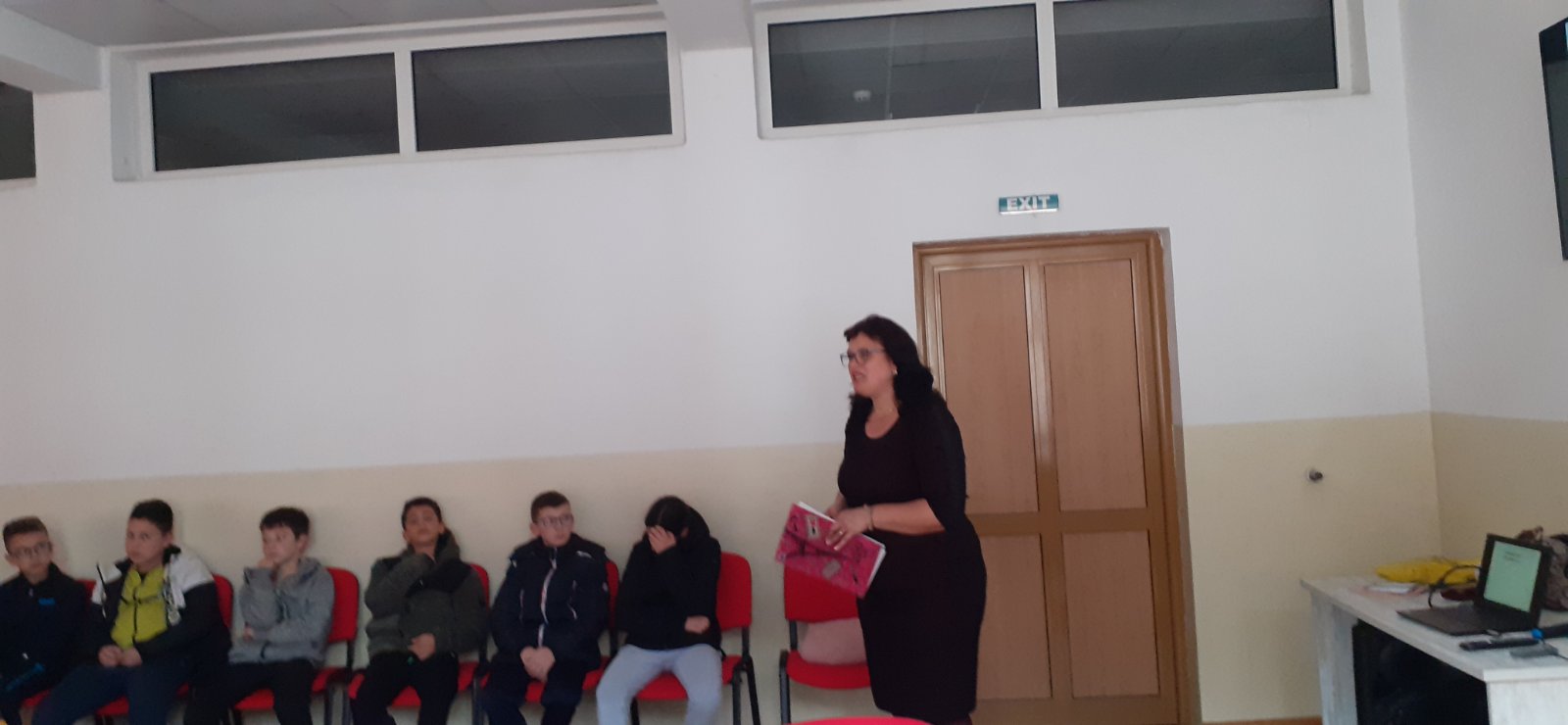 Лекция на тема: „Физическа и духовна деградация в следствие на употребата на наркотици“  в IХ „в“ клас.Лектор: Динко Уручевски – обществен възпитател към МКБППМН-Рудозем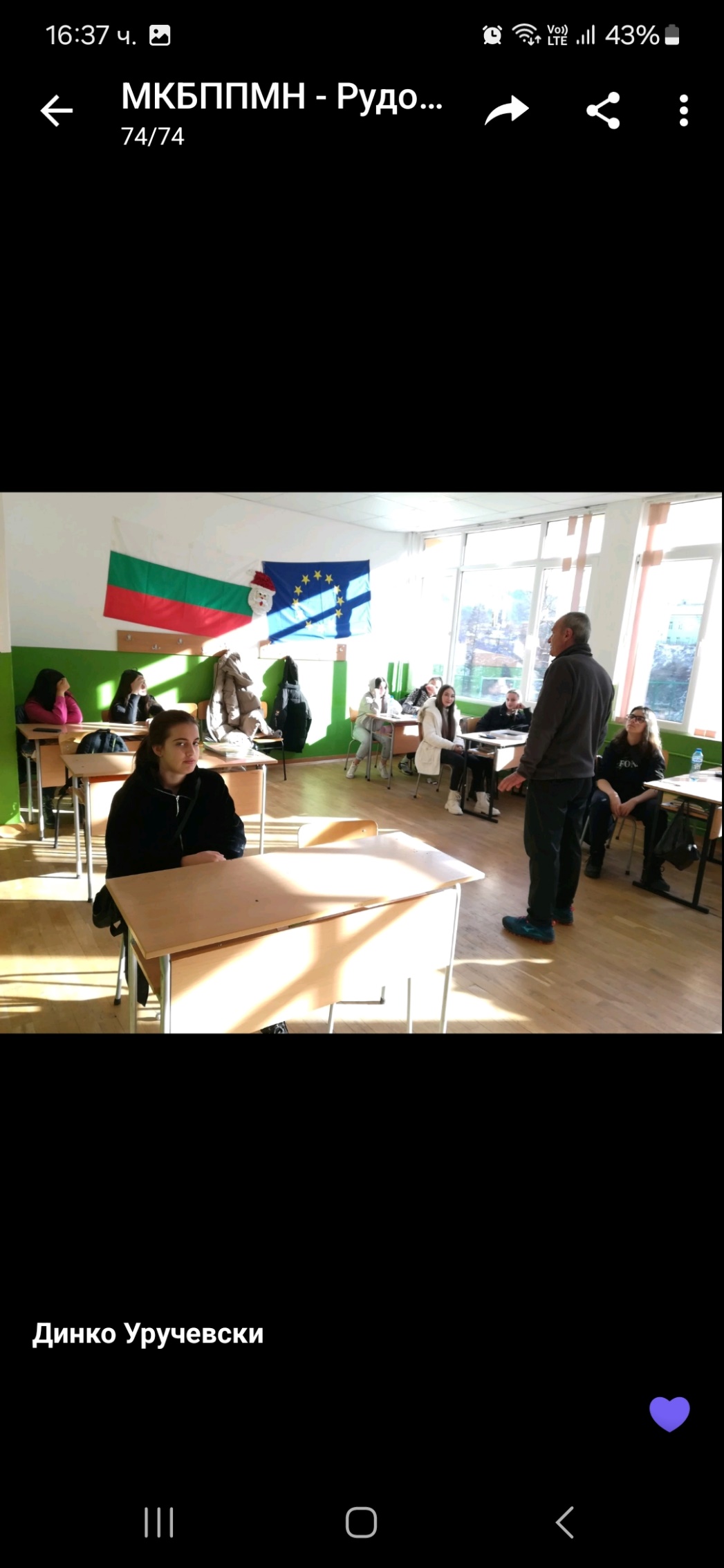 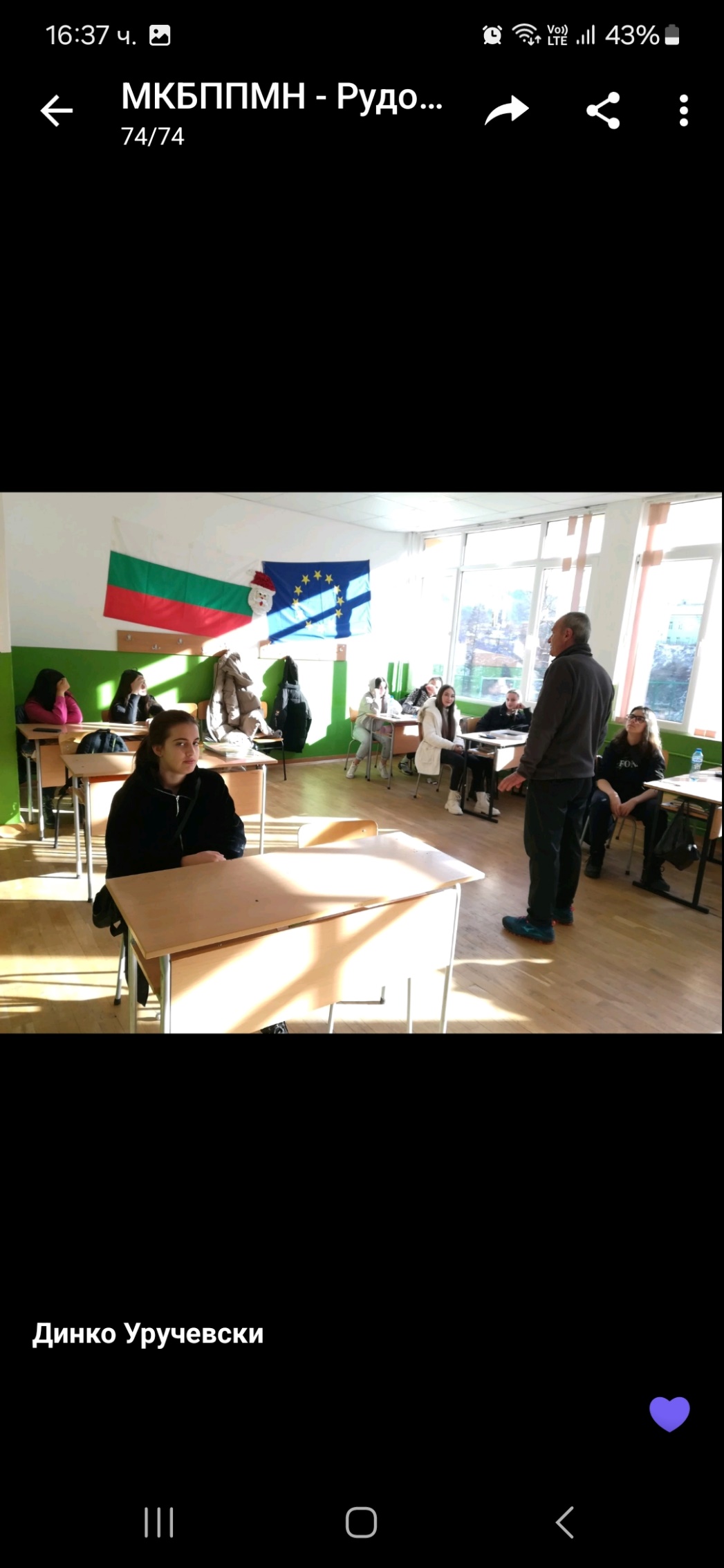 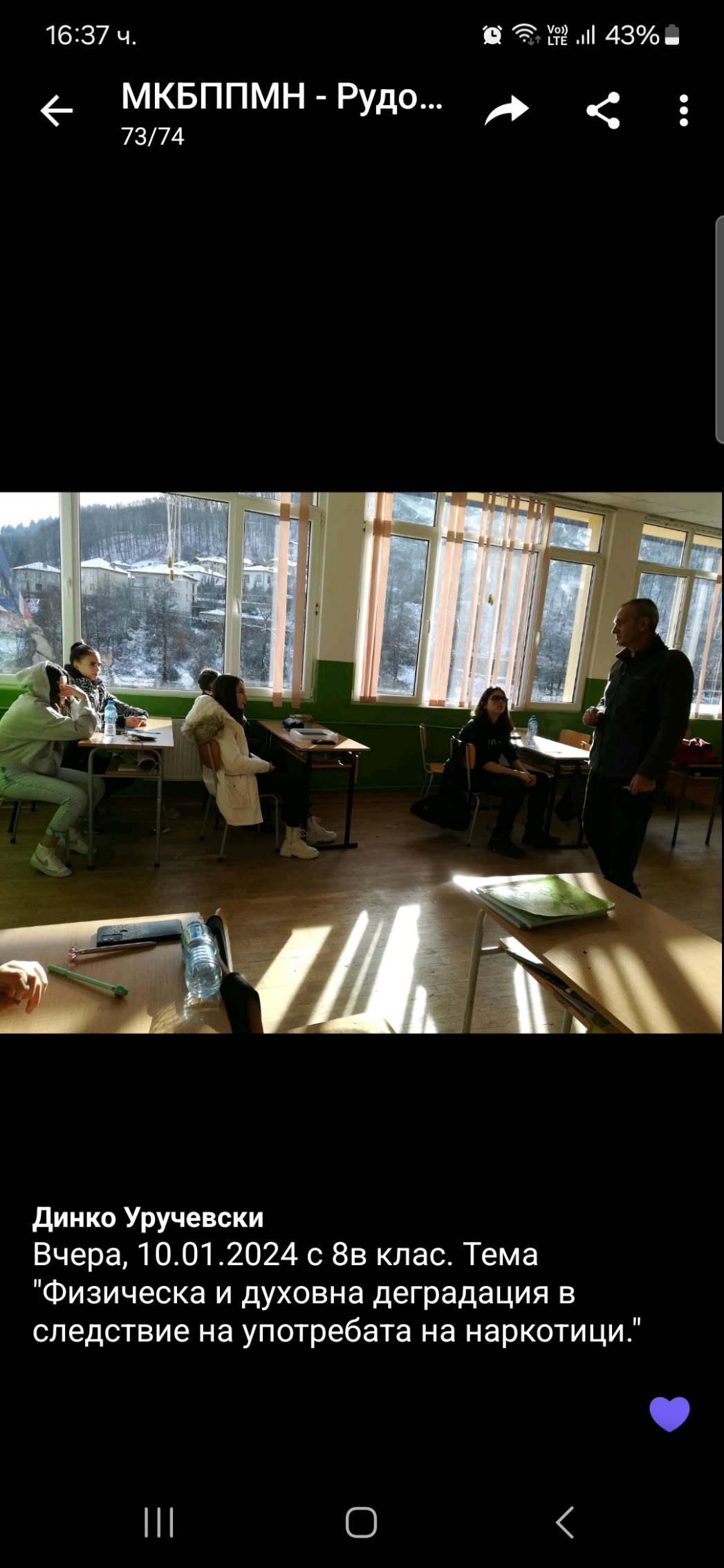 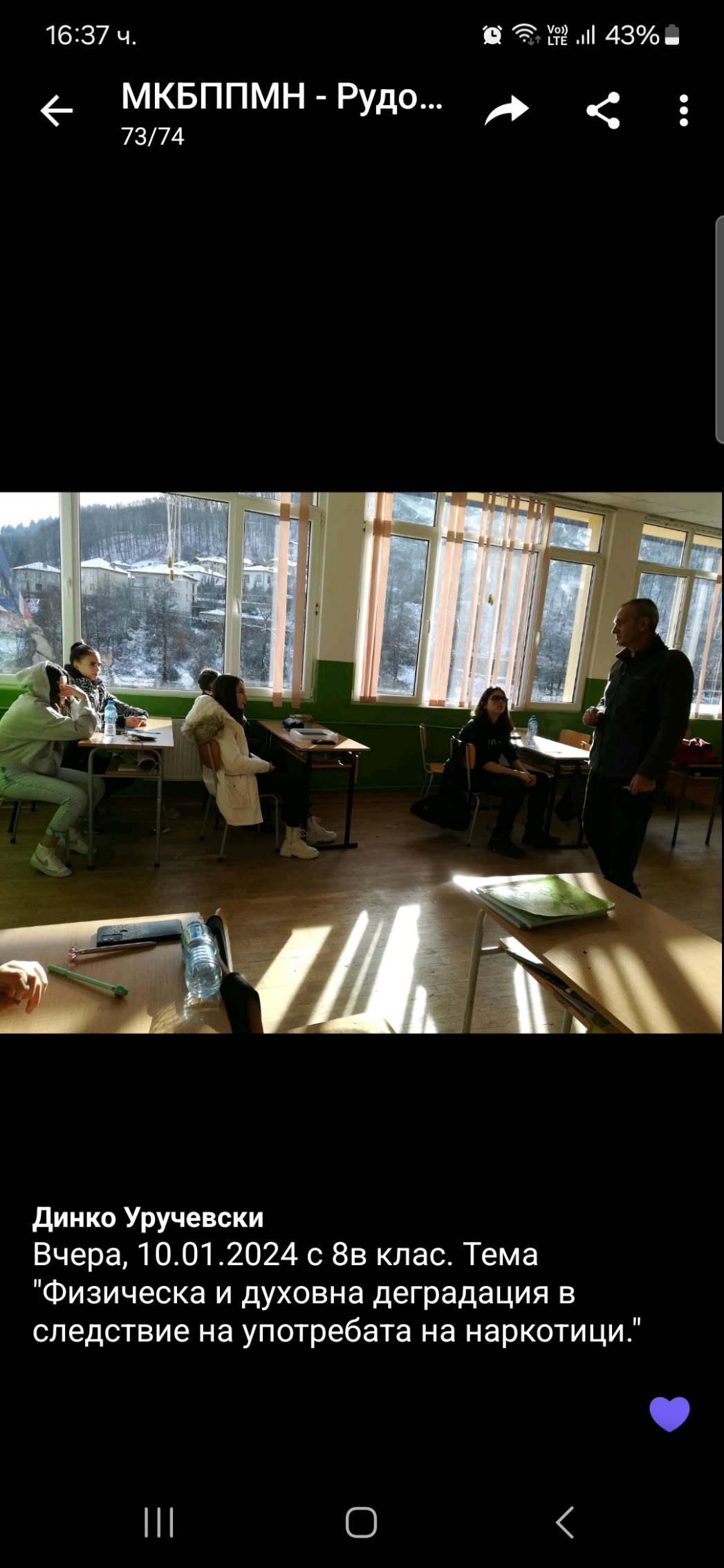 Лекция на тема: „Как да разпознаем връзки, в които може да се появи насилие“  в IХ „б“ клас.Лектор: Динко Уручевски – обществен възпитател към МКБППМН-Рудозем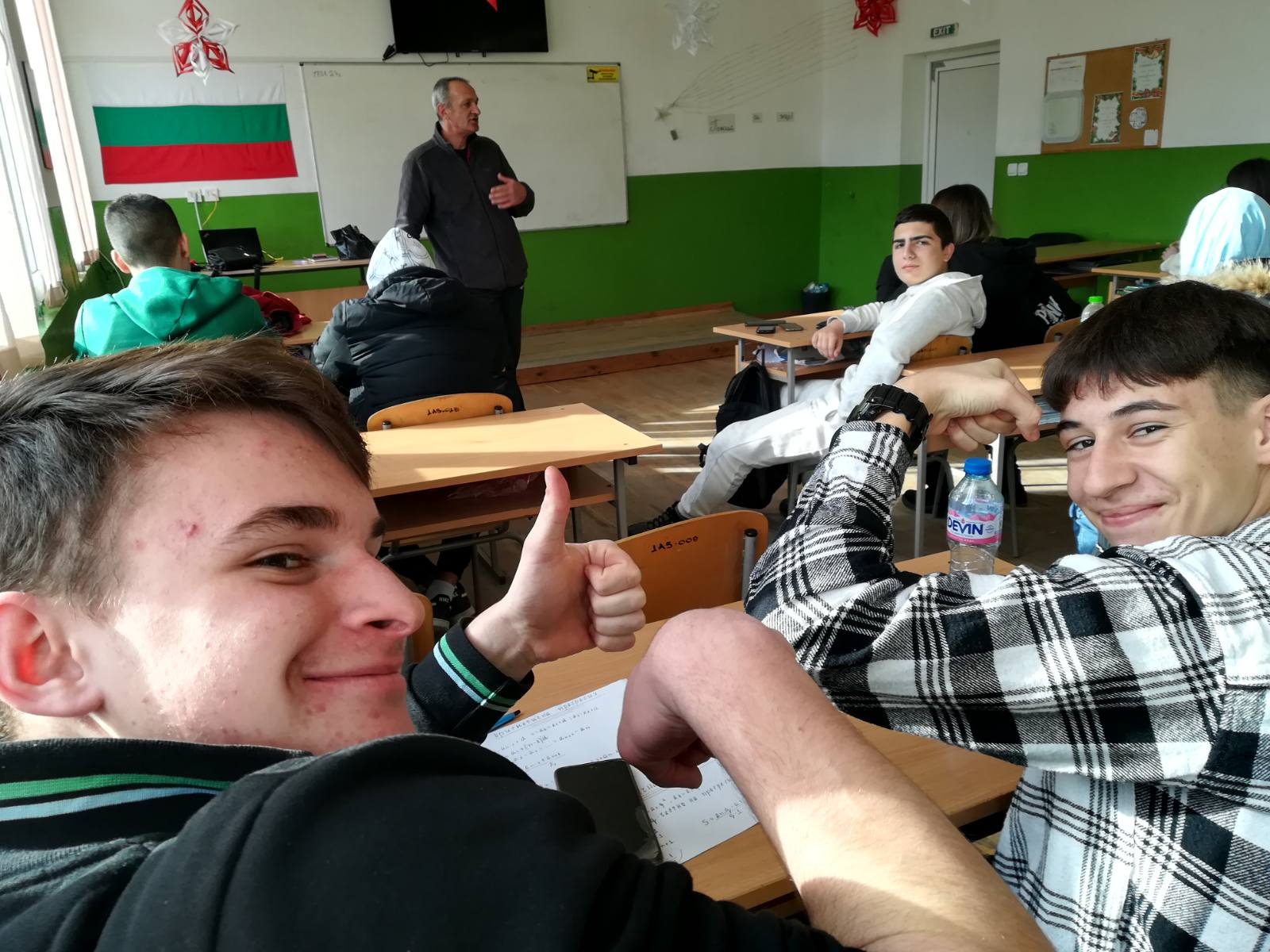 Лекция на тема: „Какво трябва да знаем за наркотиците“  в ХII „в“ клас.Лектор: Динко Уручевски – обществен възпитател към МКБППМН-Рудозем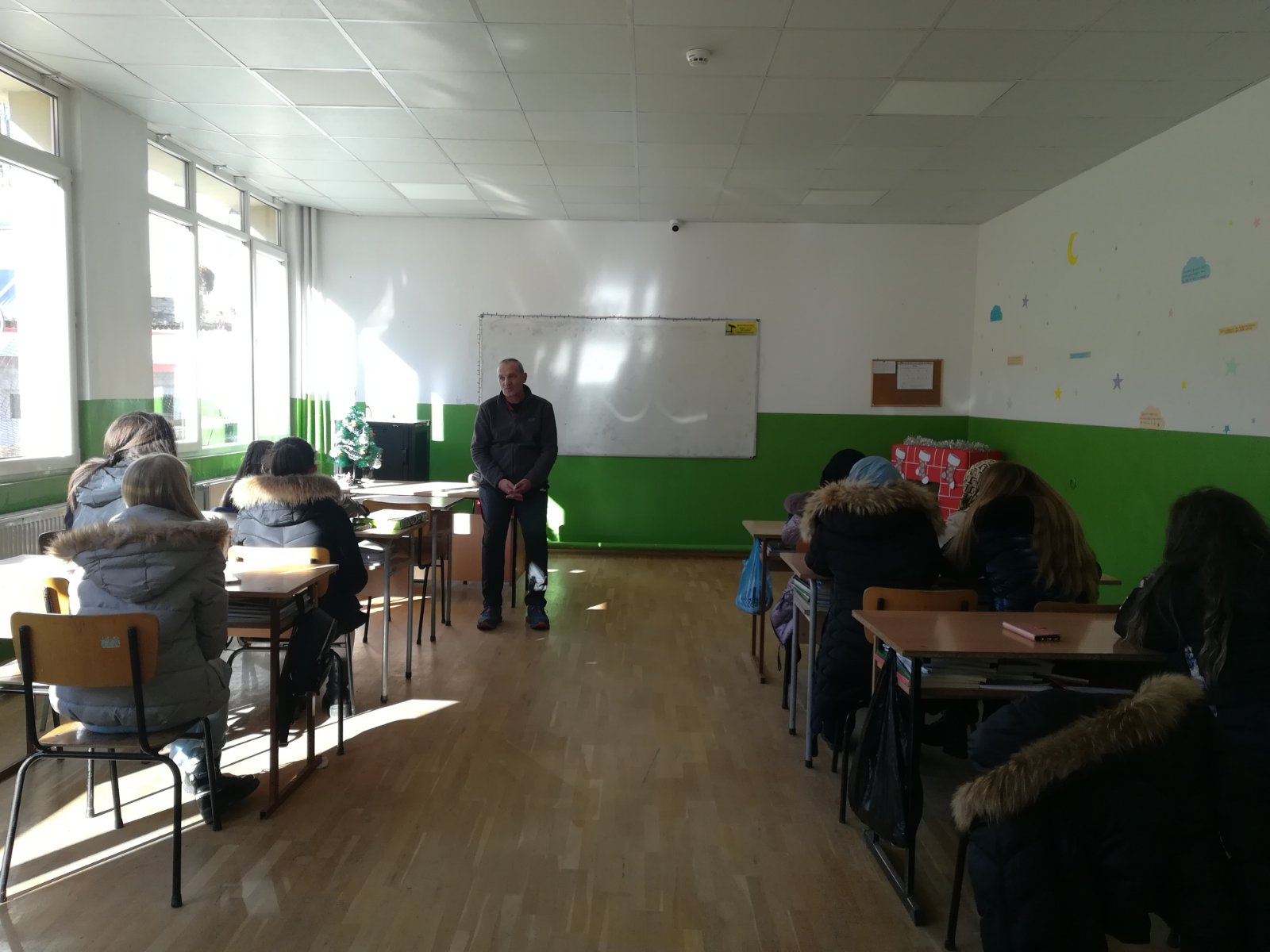 